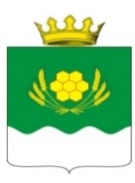 ДУМА КУРТАМЫШСКОГО МУНИЦИПАЛЬНОГО ОКРУГАКУРГАНСКОЙ ОБЛАСТИРЕШЕНИЕот 21 апреля 2022 года № 51г. КуртамышОб утверждении Порядка осуществлениявнешней проверки годового отчета об исполнении бюджета Куртамышского муниципального округа Курганской области           В соответствии со статьей 264.4 Бюджетного кодекса Российской Федерации, Федеральным законом от 7 февраля 2011 года № 6-ФЗ «Об общих принципах организации и деятельности контрольно-счетных органов субъектов Российской Федерации и муниципальных образований», Уставом Куртамышского муниципального округа Курганской области,  решением Думы Куртамышского муниципального округа Курганской области от 29 сентября 2021 года № 13 «Об утверждении положения о бюджетном процессе в Куртамышском муниципальном округе»  Дума Куртамышского муниципального округа Курганской областиРЕШИЛА:           1.Утвердить Порядок осуществления внешней проверки годового отчета об исполнении бюджета Куртамышского муниципального округа Курганской области согласно приложению к настоящему решению.           2. Признать утратившим силу решение Куртамышской районной Думы от 21 апреля 2016 года № 35 «Об утверждении Порядка осуществления внешней проверки годового отчета об исполнении бюджета Куртамышского района».                      3. Опубликовать настоящее решение в информационном бюллетене «Куртамышский муниципальный округ: официально» и разместить на официальном сайте Администрации Куртамышского муниципального округа Курганской области.             4. Настоящее решение вступает в силу с момента его опубликования и распространяется на правоотношения с 1 января 2022 года.           5. Контроль за выполнением настоящего решения возложить на председателя Думы Куртамышского муниципального округа Курганской области.Председатель Думы Куртамышского муниципального округа Курганской области                                                      Н.Г. КучинГлава Куртамышского муниципального округа Курганской области                                                      А.Н. Гвоздев  Приложениек решению Думы Куртамышского муниципального округа Курганской области от 21 апреля 2022 года  № 51 «Об утверждении Порядка осуществления внешней проверки годового отчета об исполнении бюджета  Куртамышского муниципального округа Курганской области»                                                            Порядок осуществления внешней проверки годового отчета об исполнении бюджета Куртамышского муниципального округа Курганской областиI. Общие положения           1. Настоящий Порядок разработан в соответствии со ст. 264.4 Бюджетного кодекса Российской Федерации, решением Думы Куртамышского муниципального округа Курганской области от 29 сентября 2021 года № 13 «Об утверждении положения о бюджетном процессе в Куртамышском муниципальном округе» в целях регулирования деятельности участников бюджетного процесса при организации и проведении внешней проверки годового отчета об исполнении бюджета Куртамышского муниципального округа Курганской области (далее – бюджет муниципального округа).            2. Целью разработки Порядка является установление единых приемов и подходов к организации и проведению внешней проверки годовой бюджетной отчетности главных администраторов доходов бюджета муниципального округа, главных распорядителей средств бюджета муниципального округа и главных администраторов источников финансирования дефицита бюджета муниципального округа (далее - главных администраторов средств бюджета муниципального округа) по вопросам установления достоверности годовой бюджетной отчетности и подготовки заключения на годовой отчет об исполнении бюджета муниципального округа.            3. Внешняя проверка годового отчета об исполнении бюджета Куртамышского муниципального округа Курганской области (далее - внешняя проверка) осуществляется Контрольно-счетной палатой Куртамышского муниципального округа Курганской области (далее – Контрольно-счетная палата) в соответствии с Бюджетным кодексом Российской Федерации, Положением о бюджетном процессе в Куртамышском муниципальном округе.           4. Годовой отчет об исполнении бюджета муниципального округа до его рассмотрения Думой Куртамышского муниципального округа Курганской области подлежит внешней проверке, которая включает:- внешнюю проверку годовой бюджетной отчетности главных администраторов бюджетных средств;- подготовку заключения на годовой отчет об исполнении бюджета муниципального округа.II. Понятие, цель и предмет внешней проверки годовой бюджетной отчетности главных администраторов           5. Внешняя проверка годовой бюджетной отчетности главных администраторов средств бюджета муниципального округа представляет собой систему обязательных контрольных действий по проверке годовой бюджетной отчетности по составу, соответствию установленным формам, достоверности отражения показателей бюджетной отчетности и их соответствию инструкции по бюджетному учету.           6. Целью проведения внешней проверки является:- установление полноты бюджетной отчетности главных администраторов средств бюджета муниципального округа;- оценка достоверности показателей бюджетной отчетности главных администраторов средств бюджета муниципального округа;- проверка на соответствие порядку ведения бюджетного учета, законодательству Российской Федерации, Курганской области, муниципальным правовым актам Куртамышского муниципального округа Курганской области;- анализ эффективности и результативности использования бюджетных средств.
           7. Объектом внешней проверки являются главные администраторы средств бюджета муниципального округа.
           8. Предметом внешней проверки являются годовая бюджетная отчетность, состав и формы которой утверждены Инструкцией о порядке составления и представления годовой, квартальной и месячной отчетности об исполнении бюджетов бюджетной системы Российской Федерации, утвержденной Приказом Министерства финансов Российской Федерации от 28 декабря 2010 года № 191н (далее - Инструкция Минфина), главная книга, регистры бюджетного учета, материалы инвентаризаций и другие материалы в соответствии с законодательством.
           9. В процессе проведения внешней проверки необходимо решить следующие задачи:
- проверить соблюдение единого порядка составления и предоставления годовой бюджетной отчетности главных администраторов средств бюджета муниципального округа;
- проверить состав и содержание форм годовой бюджетной отчетности согласно Инструкции Минфина;- установить достоверность и тождественность показателей бюджетной отчетности и регистров бюджетного учета;- провести сравнительный анализ и сопоставление полученных данных годовой бюджетной отчетности главных администраторов средств бюджета муниципального округа с показателями, утвержденными решением Думы Куртамышского муниципального округа Курганской области о бюджете муниципального округа на отчетный финансовый год, сводной бюджетной росписи и показателями, содержащимися в отчете об исполнении бюджета муниципального округа за отчетный финансовый год.III. Подготовка внешней проверки годовой бюджетной отчетности           10. Подготовка к проведению внешней проверки включает в себя:
- подготовку и утверждение приказа Контрольно-счетной палаты о проведении и составе рабочей группы внешней проверки;- сбор и изучение нормативной и правовой базы, на основании которой осуществлялся бюджетный процесс в отчетном году;- подготовку необходимых для внешней проверки запросов и изучение полученной информации;
- разработку и утверждение программы проведения внешней проверки.
           11. Перечень вопросов, подлежащих проверке, определяется на основе полученной информации и других материалов. В программе указываются исполнители и сроки исполнения.
           12. Главные администраторы средств бюджета муниципального округа не позднее 1 марта текущего финансового года представляют годовую бюджетную отчетность в Контрольно-счетную палату Куртамышского муниципального округа Курганской области для внешней проверки.           13. Отдел экономики Администрации Куртамышского муниципального округа Курганской области одновременно с предоставлением годовой бюджетной отчетности представляет в Контрольно-счетную палату реестр муниципального имущества Куртамышского муниципального округа Курганской области по состоянию на отчетную дату.IV. Проведение внешней проверки годовой бюджетной отчетности           14. При проведении внешней проверки Контрольно-счетная палата осуществляет проверку отчетности главных администраторов средств бюджета муниципального округа как камерально, так и с выходом на объект проверки. В ходе внешней проверки годовой бюджетной отчетности применяются выборочные методы.           15. Основные вопросы внешней проверки годовой бюджетной отчетности главных администраторов средств бюджета муниципального округа и методы их проверки:           1) Анализ форм бюджетной отчетности главного администратора средств бюджета муниципального округа.
           При анализе форм бюджетной отчетности необходимо проверить:- состав годовой бюджетной отчетности;- обоснованность, достоверность, полноту отражения показателей в формах отчетности, соответствие данных о стоимости активов, обязательств в графах «На начало года», данным граф «На конец отчетного периода» предыдущего года;- контрольные соотношения между показателями форм бюджетной отчетности.           2) Доходы бюджета муниципального округа.           Проверить бюджетную отчетность главного администратора средств бюджета муниципального округа на предмет:- организации ведения бюджетного учета в части доходов бюджета муниципального округа;
- организации учета доходов от использования муниципальной собственности, в том числе их отражения в отчетности об исполнении бюджета муниципального округа;
- выполнения администраторами доходов бюджета муниципального округа показателей поступлений доходов в бюджет муниципального округа в отчетном финансовом году;- достоверности бюджетной отчетности за отчетный финансовый год в части доходов бюджета муниципального округа.           При необходимости могут быть проверены другие вопросы.           3) Расходы бюджета муниципального округа.           Проанализировать исполнение решения Думы Куртамышского муниципального округа о бюджете муниципального округа за отчетный финансовый год главным распорядителем средств бюджета муниципального округа, в том числе проверить:- выполнение полномочий главного распорядителя в части распределения средств бюджета муниципального округа по подведомственным распорядителям и получателям средств бюджета муниципального округа;- своевременность утверждения бюджетных смет (для казенных учреждений), а также законность и обоснованность документов, на основании которых вносились изменения в утвержденную бюджетную смету в части распределения средств между ее статьями, соответствие бюджетных смет утвержденным объемам ассигнований и доведенных лимитов;
- соответствие сводной бюджетной росписи утвержденному бюджету, а также своевременность утверждения и доведения уведомлений о бюджетных ассигнованиях, лимитах бюджетных обязательств и объемах финансирования расходов до главных распорядителей, распорядителей и получателей средств бюджета муниципального округа;
- проведение перераспределения средств бюджета муниципального округа между различными статьями расходов без необходимых обоснований и согласований;- соблюдение порядка ведения реестра расходных обязательств;
- полноту и своевременность финансирования расходов бюджета муниципального округа, в том числе за счет остатков средств бюджета муниципального округа на 1 января отчетного финансового года, в разрезе разделов, подразделов, целевых статей и видов расходов классификации расходов бюджетов Российской Федерации;- неиспользованные объемы финансирования бюджета муниципального округа, прекратившие свое действие 31 декабря отчетного финансового года;- осуществление расходов бюджета муниципального округа, не утвержденных решением  Думы Куртамышского муниципального округа Курганской области о бюджете муниципального округа, или не включенных в уточненную бюджетную роспись (в случае, если они имели место);- соответствие объема и структуры кассовых расходов главного распорядителя утвержденным (уточненным) показателям бюджетной росписи и лимитам бюджетных обязательств;
- соблюдение порядка использования и управления муниципальной собственностью и имуществом в соответствии с требованиями нормативных правовых актов, в том числе в части сдачи муниципального имущества в аренду (выборочно);
- соответствие сумм договоров, заключенных получателем средств бюджета муниципального округа, полученным лимитам бюджетных обязательств; соблюдение законодательства при заключении договоров (выборочно);- качество планирования расходов бюджета муниципального округа - оценка объема внесенных изменений в сводную бюджетную роспись и его структура;
- качество исполнения бюджета муниципального округа по расходам - оценка объема неисполненных лимитов бюджетных обязательств и их соотношение с кассовыми расходами, соотношение кассовых расходов с показателями, утвержденными решением о бюджете на отчетный финансовый год, и уточненной бюджетной росписью, равномерность кассовых расходов в течение финансового года (соотношение кассовых расходов IV квартала с кассовыми расходами I - III кварталов);- объем кредиторской и дебиторской задолженности по средствам местного бюджета по состоянию на 1 января отчетного финансового года и 1 января очередного финансового года, причины их образования, а также принимаемые меры по их погашению.
           При необходимости могут быть проверены другие вопросы.           При выявлении фактов нецелевого использования средств бюджета муниципального округа указать сумму по разделу, подразделу, целевой статье, виду расходов и коду классификации операций сектора государственного управления, на которые следует отнести данные расходы.
           При выявлении иных нарушений бюджетного законодательства указать сумму по разделам и подразделам классификации расходов бюджетов Российской Федерации.
           4) Источники финансирования дефицита бюджета муниципального округа.          Проверить исполнение решения Думы Куртамышского муниципального округа Курганской области о бюджете муниципального округа за отчетный финансовый год и бюджетную отчетность администратора источников финансирования дефицита бюджета муниципального округа в части:а) соответствия нормативных правовых документов, применяемых в ходе исполнения бюджета муниципального округа за отчетный финансовый год, Бюджетному кодексу Российской Федерации (с изменениями), решению Думы Куртамышского муниципального округа Курганской области о бюджете муниципального округа;
б) достоверности бюджетной отчетности об исполнении местного бюджета за отчетный финансовый год, ее соответствия показателям, установленным решением о бюджете муниципального округа, сводной бюджетной росписью и уточненной бюджетной росписью;
в) изменения (увеличение, уменьшение) остатков средств бюджета муниципального округа на лицевых счетах администратора источников финансирования дефицита бюджета муниципального округа в Управлении Федерального казначейства по Курганской области, в том числе:
- установить перечень лицевых счетов администратора источников финансирования дефицита бюджета муниципального округа, действующих в отчетном финансовом году, остатки на которых включены в состав остатков средств бюджета муниципального округа;
- установить сумму изменения (увеличения, уменьшения) остатков средств, включенных в состав остатков средств бюджета муниципального округа за отчетный финансовый год, отраженную на счетах администратора источников финансирования дефицита бюджета муниципального округа;
- сопоставить данные, полученные по результатам проверки в части изменения (увеличения, уменьшения) остатков средств бюджета муниципального округа в отчетном финансовом году на счетах администратора источников финансирования дефицита бюджета муниципального округа, с данными бюджетной отчетности главного администратора средств местного бюджета, при наличии отклонений проанализировать их причины;
- проанализировать причины увеличения (уменьшения) остатков средств бюджета муниципального округа за отчетный финансовый год на счетах администратора источников финансирования дефицита бюджета муниципального округа.
           5) Другие вопросы:а) анализ исполнения текстовых статей решения Думы Куртамышского муниципального округа Курганской области о бюджете муниципального округа отчетного финансового года;б) анализ финансирования и фактического исполнения муниципальных программ в отчетном финансовом году;в) комплексная оценка состояния и эффективности системы внутреннего финансового контроля.
           16. Проверка проводится методом сравнения, с целью установления достоверности показателей бюджетной отчетности и регистров бюджетного учета.           17. Проверка проводится по каждой форме бюджетной отчетности раздельно путем сопоставления показателей, содержащихся в соответствующей форме с остатками и оборотами по счетам главной книги.           В тех случаях, когда показатели, содержащиеся в форме отчетности, не могут быть проверены по данным главной книги, то проверяющие используют соответствующие регистры аналитического учета.           18. Проверка достоверности определяет:- согласуются ли между собой результаты операций, финансовое положение и другая информация в бюджетной отчетности;- должным ли образом раскрыта необходимая информация и правильно ли квалифицированы и представлены данные в бюджетной отчетности;- соответствует ли бюджетная отчетность всем требованиям законодательства и других нормативных актов, применяемых к деятельности Куртамышского муниципального округа Курганской области.           19. В ходе осуществления внешней проверки Контрольно-счетная палата Куртамышского муниципального округа Курганской области вправе в пределах своих полномочий запрашивать дополнительную информацию и документы у главных администраторов средств бюджета муниципального округа.           20. Главные администраторы средств бюджета муниципального округа обязаны предоставлять Контрольно-счетной палате необходимую информацию и документы в течение 3 рабочих дней с момента получения запроса.           21. По всем расхождениям, выявленным в ходе проверки, необходимо получить пояснения ответственных лиц в письменной форме.V. Оформление результатов внешней проверки годовой бюджетной отчетности           22. Результаты внешней проверки годовой бюджетной отчетности главных администраторов средств бюджета муниципального округа оформляются заключениями в срок до 30 марта текущего финансового года. Срок оформления заключений по каждому администратору средств бюджета муниципального округа определяется приказом Контрольно-счетной палаты в зависимости от объема работы.           23. В заключении выражается мнение о достоверности, недостоверности бюджетной отчетности или производится отказ от выражения мнения о достоверности бюджетной отчетности. При наличии недостоверных данных указываются причины и следствия, которые привели к недостоверности бюджетной отчетности.Отказ от выражения мнения о достоверности бюджетной отчетности производится в случаях непредставления необходимых данных для подтверждения достоверности бюджетной отчетности (непредставления соответствующих форм бюджетной отчетности, отсутствия необходимых показателей в одной форме по взаимоувязанным показателям другой формы отчетности и т.п.).           24. В заключении должна быть раскрыта информация по всем вопросам внешней проверки бюджетной отчетности главных администраторов бюджетных средств, а также четко указаны:- основные принципы и методы ведения бюджетного учета и подготовки бюджетной отчетности;- тождественность показателей бюджетного учета;- соответствие показателей бюджетной отчетности показателям синтетического и аналитического учета;- оценка показателей по исполнению средств местного бюджета и др.           25. В заключении в обязательном порядке указывается наличие расхождений показателей бюджетного учета и отчетности, их причины и предложения об исправлении.VI. Подготовка заключения на годовой отчет об исполнении бюджета муниципального округа           26. Администрация Куртамышского муниципального округа Курганской области в срок не позднее 1 апреля текущего года представляет в Контрольно-счетную палату годовой отчет об исполнении бюджета муниципального округа для подготовки заключения с одновременным представлением следующих документов:- отчет об использовании бюджетных ассигнований резервного фонда Администрации Куртамышского муниципального округа Курганской области;- решения, приказы руководителя финансового отдела Администрации Куртамышского муниципального округа Курганской области о внесении изменений в сводную бюджетную роспись без внесения изменений в решение о бюджете;- информацию об исполнении мероприятий в рамках муниципальных программ.           27. Контрольно-счетная палата готовит заключение на отчет об исполнении бюджета Куртамышского муниципального округа Курганской области на основании данных внешней проверки годовой бюджетной отчетности главных администраторов средств бюджета муниципального округа.           28. Заключение на годовой отчет об исполнении бюджета Куртамышского муниципального округа Курганской области представляется Контрольно-счетной палатой не позднее 1 мая текущего финансового года в Думу Куртамышского муниципального округа Курганской области с одновременным направлением в Администрацию Куртамышского муниципального округа Курганской области.           29. В случае установления отклонений по результатам проверки показателей годового отчета об исполнении бюджета муниципального округа за отчетный финансовый год от показателей по результатам проверок главных администраторов средств бюджета муниципального округа у главного администратора средств бюджета муниципального округа проводится дополнительная проверка, в ходе которой анализируются причины и условия, повлиявшие на указанные несоответствия, в том числе:- анализ отклонения показателя по результатам проверки главного администратора средств бюджета муниципального округа, по которому было установлено отклонение от показателя годового отчета об исполнении бюджета муниципального округа за отчетный финансовый год;
- анализ первичных документов, на основе которых были внесены соответствующие изменения в бюджетную отчетность главного администратора средств бюджета муниципального округа.
           Результаты дополнительной проверки учитываются в заключении Контрольно-счетной палаты на отчет об исполнении бюджета муниципального округа за отчетный финансовый год в срок, установленный приказом Контрольно-счетной палаты.